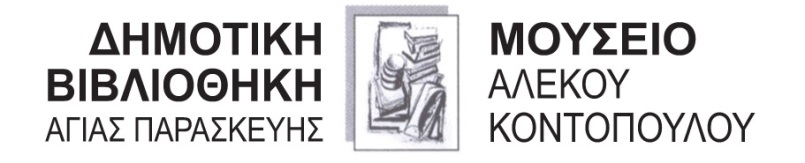 «ΕΡΓΑΣΤΗΡΙ ΔΗΜΙΟΥΡΓΙΚΗΣ ΓΡΑΦΗΣ»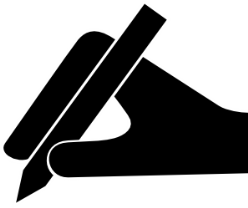 Οκτώβριος - Δεκέμβριος 2015Α Ι Τ Η Σ Η   Σ Υ Μ Μ Ε Τ Ο Χ Η ΣΗΜΕΡΟΜΗΝΙΑ ΚΑΤΑΘΕΣΗΣ ΑΙΤΗΣΗΣ:       ΟΝΟΜΑ:ΕΠΩΝΥΜΟ:	ΗΜΕΡΟΜΗΝΙΑ ΓΕΝΝΗΣΗΣ:ΕΠΑΓΓΕΛΜΑ:ΔΙΕΥΘΥΝΣΗ:ΤΗΛΕΦΩΝΟ:Σταθερό:                                                 Κινητό:EMAIL:ΓΙΑΤΙ ΣΑΣ ΕΝΔΙΑΦΕΡΕΙ ΝΑ ΠΑΡΑΚΟΛΟΥΘΗΣΕΤΕ ΤΟ ΣΕΜΙΝΑΡΙΟ;ΕΧΕΤΕ ΠΑΡΑΚΟΛΟΥΘΗΣΕΙ ΞΑΝΑ ΠΑΡΟΜΟΙΟ ΣΕΜΙΝΑΡΙΟ;ΑΓΑΠΗΜΕΝΑ ΒΙΒΛΙΑ:ΠΡΟΫΠΟΘΕΣΕΙΣ  ΣΥΜΜΕΤΟΧΗΣ:Δυνατότητα πρόσβασης σε Η/Υ . Υποχρεωτική συμμετοχή στις εργασίες της ομάδας